Дата__________ 			Фамилия, имя __________Б-5кл. Тема «Приспособления организмов к жизни в природе»Ты узнаешь: что такое приспособленность организмов к условиям существования в окружающей средеТы научишься: определять, к каким факторам среды и как приспособились организмыЗадания:1. Запиши в тетрадь тему урока.2. Прочитай п. 19 учебника, с. 86-89   Дополнительно просмотри видео по ссылке https://youtu.be/RbHRUY51e1A Прочитай текст на с. 87 «Примеры приспособленности организмов к среде» и заполни таблицу до конца  (таблицу перепиши в тетрадь)Приспособленность организмов к факторам среды обитанияЗапомни! Важно!Приспособленность организмов к условиям окружающей среды обитания повышает их шансы на выживание и рождение потомства.Рассмотри рисунок. Какие приспособления к окружающей среде имеют изображенные организмы? (запиши в тетради)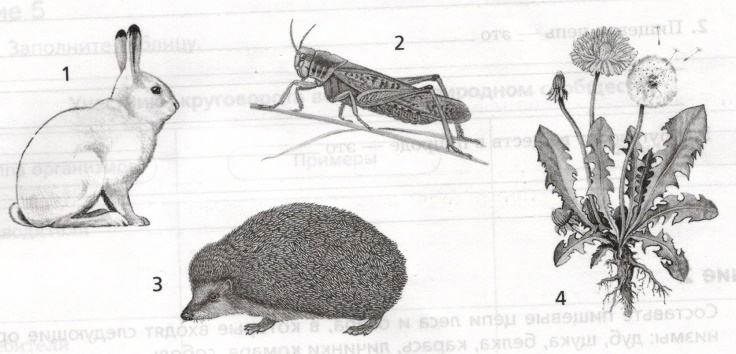 Ответь на вопросы 3, 4 – с. 89: (ответы запиши в тетради) – можно отправить голосовые сообщения3. Как цветковые растения привлекают животных-опылителей?4. Объясните, могут ли растения защитить себя от животных.Не забудь отправить фото выполненной работы в личное сообщение учителю.Урок можно выполнить в группе в Контакте https://vk.com/topic-194161427_44409677 или на сайте  https://umnium.ru  ОрганизмФактор среды (живой / неживой природы)ПриспособлениеВажность приспособления для организмаЛесные деревьяМорозы до —60 °С (неживая природа)В клетках большое количество сахаровЗащищает клетки от замерзанияДолгая холодная зима (неживая природа)Улетают на югПозволяет пережить холодную зимуМедведь, енотовидная собакаПозволяет пережить холодную зимуДолгая холодная зима (неживая природа)ОцепенениеЗаяц-беляк, горностай, песецТеплый мех позволяет пережить холодную зиму.Покровительственная окраска (не видны на фоне белого снега, защита от хищников)Цвет травы (живая природа)Зелёная окраска телаПокровительственная окраска (не виден на фоне зелёной травы, защита от хищников)Чёрные и бурые жукиПокровительственная окраска (не видны на фоне земли, защита от хищников)Окраска и запах цветка (живая природа)Привлекают опылителей (важно для размножения)